 PÁLYÁZATI FELHÍVÁSMagyarországon a központi idegrendszeri megbetegedések diagnosztizálása és kezelése az elmúlt évek során sokat fejlődött, azonban a legmodernebb diagnosztikus módszerek és kezelések még sem hozzáférhetőek minden elláttott számára. A nem megfelelő színvonalú ellátás hiánya a betegek munkaképességének csökkenése és az életminőség romlása nemcsak egyéni, hanem társadalmi szinten is súlyos problémákat okoz. Az epidemiológiai adatokat figyelembe véve a központi idegrendszeri kórképek felismerése, kezelése, gyógyítása, és az ezekkel kapcsolatos kutatás, fejlesztés, korszerűsítés segítheti a magyarországi mutatók európai szintre történő felzárkóztatását. Ennek figyelembevételével a „Richter Gedeon Rt. a Magyar Egészségügyért” Közhasznú Alapítvány (a továbbiakban: Alapítvány) Kuratóriuma az Alapítvány célkitűzéseinek megfelelően, céljai elérése érdekében az alábbi pályázati felhívást teszi közzé.A pályázat céljaA pályázat célja több, központi idegrendszeri szakterületen minimum napi 6 órában foglalkozó szakorvosok tudományos – szakmai fejlődésének, szakmai továbbképzésének támogatása; intézményeikben a kezelés és a betegellátás hatékonyságát javító eszközök, szoftverek beszerzésének támogatása;a betegek szűrésének, és ezzel a minél korábbi diagnózis felállításának a támogatása.A pályázatban az alábbi szakvizsgával rendelkező szakorvosok vehetnek részt: neurológia; pszichiátria; diabetológia. A pályázat kizárólag az alábbi betegségcsoportokban szenvedő betegek ellátásának javítását szolgálhatja: pszichiátria: unipoláris depresszió, bipoláris depresszió, pszichotikus betegségek, Alzheimer-kór; neurológia: epilepszia, neuropátia, Alzheimer-kór, cerebrovaszkuáris kórképek;diabetológia: diabéteszes neuropátia.TémakörökSzakmai továbbképzésBelföldi továbbképzés: a pályázat célkitűzéseivel megegyező továbbképző tanfolyam vagy egyéni szakmai továbbképzés, valamint a témákhoz kapcsolódó tartalmú szakkönyv vásárlására.A támogatás maximális összege pályázónként: 200.000,- Ft.Külföldi kongresszuson való részvétel A pályázat célkitűzéseivel összhangban lévő egyéni szakmai továbbképzés.A támogatás maximális összege pályázónként: 350.000,- Ft. Eszköz, szoftver vásárlás (továbbiakban eszközök) A pályázat célkitűzéseivel összhangban lévő, a betegellátást segítő eszközvásárlás támogatása.A támogatás maximális összege pályázónként: 200.000,- Ft.Lakossági szűrés A pályázat célkitűzéseivel összhangban lévő, a korai felismerést elősegítő szakorvosi szűrések, amelyek az alábbi kórképekhez köthetőek: unipoláris és bipoláris depresszió, neuropátia, Alzheimer-kór.A támogatás maximális összege pályázónként: 150.000,- Ft.A lehetséges pályázók köreSzakmai továbbképzésre, külföldi kongresszuson való részvételre, eszközpályázatra és szűrésre:A támogatásra a pályázat céljánál felsorolt központi idegrendszeri betegségekkel foglalkozó intézmények, gazdálkodó szervezetek, egyéni vállalkozók, alapítványok pályázhatnak, amelyek tagjai pszichiátria, neurológia vagy diabetológia szakvizsgával rendelkeznek. A pályázatok benyújtásaA pályázatokat az Alapítvány Titkárságához kell postai úton, ajánlott küldeményként megküldeni Dr. Pellioniszné Dr. Paróczai Margit alapítványi titkár nevére az alábbi postai címre:„Richter Gedeon Rt. a Magyar Egészségügyért” Közhasznú Alapítvány  1103 Budapest, Gyömrői út 19-21.A pályázatok benyújtásának határideje: 2024.04.19. (a pályázati küldemény postai bélyegzőjének ideje)A pályázat nyílt, a Richter Gedeon Nyrt. honlapjának alapítványi aloldalán kerül meghirdetésre: https://www.gedeonrichter.com/hu-hu/fenntarthatosag/t%C3%A1rsadalmi-szerepv%C3%A1llal%C3%A1s/alapitvanyok/rg-a-magyar-egeszsegugyert-alapitvanyA pályázat benyújtása kategóriánként a mellékelt adatlapok megfelelő kitöltésével lehetséges:Adatlap szakmai továbbképzési / szakkönyv támogatás igényléséhez (RGMEA KONF CNS)Adatlap eszközvásárlás, szoftverbeszerzés pályázat benyújtásához (RGMEA ESZK CNS)Adatlap szűrési tevékenység pályázat benyújtásához (RGMEA SZŰR CNS) A pályázatnak az adatlapokon szereplő információkat mindenképpen tartalmaznia kell. Minden olyan egyéb dokumentum mellékletként való benyújtását is javasoljuk, amely a támogatás odaítélésének indokoltságát alátámaszthatja (pl. kongresszusi meghívó, eszköz/műszer/könyv esetén árinformáció, szűrés esetén a szűrés részleteit tartalmazó levél).A pályázatok elbírálásaA pályázatokat az Alapítvány alapítójától – a Richter Gedeon Nyrt-től - független, az Alapítvány Kuratóriuma által felkért neves hazai szakemberekből álló Pályázati Bizottság bírálja el. A pályázatok elbírálásának tervezett végső határideje: 2024.06.07.A Pályázati Bizottságnak indokolt esetben lehetősége van a határidőt egy alkalommal maximum 30 nappal meghosszabbítani.  A határidő meghosszabbításáról a pályázók az Alapítvány weboldalán találhatnak információt. lásd: fenti A Pályázati Bizottság nem értékeli a pályázatot, amennyiben a pályázati anyag a megadott határidőn túl érkezik; a pályázati anyag formailag nem felel meg a pályázati követelményeknek; a pályázati anyag tartalmilag nem felel meg a kitűzött céloknak (pl. betegségcsoport, szakterület).A Pályázati Bizottság az elfogadott pályázatokat az alábbi fő szempontok figyelembevételével értékeli: Szakmai továbbképzés:a tudományos rendezvény „rangja”, a megszerezhető ismeretek fontossága a hazai klinikai munka és a pályázó tevékenysége szempontjából; a rendezvényen szerzett tapasztalatok, valamint a rendezvényen elhangzó saját anyag publikálásának terve az ismeretek közkinccsé tételének érdekében; a pályázó által támogatott személy egyéb lehetőségei a tudományos fórumon történő szerepléshez.Eszközvásárlás:a vásárolni kívánt eszköz használatának jelentősége a betegellátás színvonalának javításában; az eszköz amortizációs tulajdonságai; az eszköz üzemi kapacitásának kihasználási terve; az üzemeltetés fenntartásának és az eszközök karbantartásának garanciája; az esetleges intézményi kooperáció terve az eszköz hatékonyabb kihasználása érdekében. Lakossági szűrés:betegfelkutatási – szűrési tevékenység tartalmazza a szűrés célját;résztvevők számát;  nemi megoszlását;eredményét.Az Alapítvány által megadott támogatás legfeljebb a pályázó által kért összeg lehet, azonban a Pályázati Bizottság dönthet úgy is, hogy a pályázó részére a kértnél kevesebb támogatást ad. Az Alapítvány a pályázat elnyeréséről a támogatási összeg kifizetéséről szóló igazolást postai úton küldi a nyertes pályázónak.A pályázat nyerteseinek írásban értesítenie kell az Alapítvány Kuratóriumát az elnyert összeg hasznosulásáról röviden, az kifizetést követő egy éven belül. A nyertes pályázók az elnyert támogatási összeg felhasználásáról – szakmai továbbképzés, belföldi vagy külföldi kongresszuson való részvétel céljából elnyert támogatás elnyerése esetén a regisztráció befizetését igazoló okmány mellékelésével, eszközvásárlás, könyvvásárlás esetén a számlamásolat mellékelésével, szűrés esetén pedig egy rövid szűrési jegyzőkönyv megküldésével – annak elnyerését követő egy éven belül írásban kötelesek nyilatkozatot tenni az Alapítvány Kuratóriuma felé, Dr. Pellioniszné Dr. Paróczai Margit nevére és a jelen pályázati kiírás 4. pontja szerinti címre címzett ajánlott postai levél útján  (javasolt szűrési jegyzőkönyv csatolva a pályázat kiírásakor). A szűrési jegyzőkönyv tartalmazza a szűrés célját, a részvevők számát, nemi megoszlását és azt, hogy a szűrés milyen eredménnyel zárult.Adatvédelem A pályázati folyamat szükségszerűen igényli a pályázók, a pályázók nevében és képviseletében eljáró, valamint a támogatással és a pályázati célok teljesülésével érintett természetes személyek személyes adatainak kezelését az Alapítvány részéről. Az Alapítvány a pályázattal összefüggésben rendelkezésére bocsátott személyes adatokat a természetes személyeknek a személyes adatok kezelése tekintetében történő védelméről és az ilyen adatok szabad áramlásáról, valamint a 95/46/EK rendelet hatályon kívül helyezéséről szóló Európai Parlamenti és Tanácsi (EU) 2016/679 rendelet (általános adatvédelmi rendelet) előírásai alapján kezeli.Az érintettek a személyes adataik kezeléséről részletesebben a jelen pályázati kiírás mellékletét képező Adatkezelési Tájékoztatóból tájékozódhatnak.Budapest, 2024.04.09.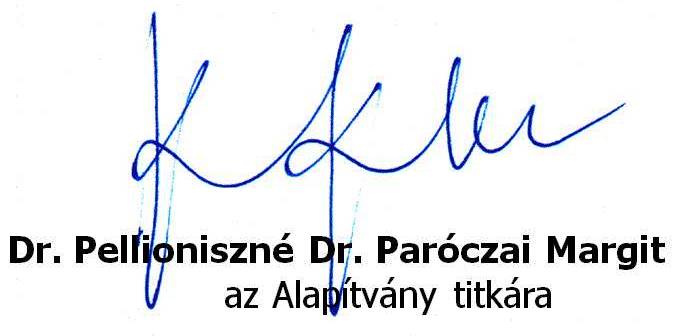 